TRƯỜNG ĐẠI HỌC VĂN LANGKHOA: XÃ HỘI NHÂN VĂNĐỀ THI VÀ ĐÁP ÁN ĐỀ THI KẾT THÚC HỌC PHẦNHọc kỳ 3 , năm học 2021 - 2022Mã học phần: 213_DTQ0870_01, 03Tên học phần: Viết tiếng Trung 5Mã nhóm lớp học phần: 213_DTQ0870_01, 03Thời gian làm bài (phút/ngày): 60 phútHình thức thi: Trắc nghiệm kết hợp tự luậnCách thức nộp bài phần tự luận (Giảng viên ghi rõ yêu cầu):- SV không được sử dụng tài liệu- SV gõ trực tiếp trên khung trả lời của hệ thống thiLẦN 01PHẦN TRẮC NGHIỆM (3 điểm)PHẦN MỘTCHỌN TỪ THÍCH HỢP ĐIỀN VÀO CHỖ TRỐNGCâu 1 (0.2 điểm) : 这件事发生得很（________）大家都没有想到。A. 突然B. 忽然C. 当然D. 虽然ANSWER:  ACHỌN TỪ THÍCH HỢP ĐIỀN VÀO CHỖ TRỐNGCâu 2 (0.2 điểm):（________）事情已经发生了，就不要后悔了。A. 既然B. 所以C. 由于D. 即使ANSWER: ACHỌN TỪ THÍCH HỢP ĐIỀN VÀO CHỖ TRỐNGCâu 3 (0.2 điểm): 这个国家（________）2000万人口。A. 拥有B. 生活C. 发现D. 拥挤ANSWER: ACHỌN TỪ THÍCH HỢP ĐIỀN VÀO CHỖ TRỐNGCâu 4 (0.2 điểm): 请你说（________），我们都等着听呢。A. 下去B. 下来C. 过来D. 出来ANSWER: ACHỌN TỪ THÍCH HỢP ĐIỀN VÀO CHỖ TRỐNGCâu 5 (0.2 điểm): 你不是打算再学一年吗，现在（________）决定了没有？A. 到底B. 还是C. 终于D. 最后ANSWER: ACHỌN TỪ THÍCH HỢP ĐIỀN VÀO CHỖ TRỐNGCâu 6 (0.2 điểm): 人（________）要死的，这是自然规律，谁也逃避 (/táobì/: tránh khỏi)不了。A. 总是B. 根本C. 终于D. 既然ANSWER: ACHỌN TỪ THÍCH HỢP ĐIỀN VÀO CHỖ TRỐNGCâu 7 (0.2 điểm): （________）我考上大学，爸爸（________）带我去上海迪士尼。A. 只要...就...B. 因为...所以...C. 既然...就....D. 不管...都...ANSWER: APHẦN HAICHỌN VỊ TRÍ THÍCH HỢP CHO TỪ TRONG NGOẶCCâu 1 (0.2 điểm): （A）那位老人（B）没走好，（C）摔倒了（D）【一下子】A. (C)B. (A)C. (B)D. (D)ANSWER:  ACHỌN VỊ TRÍ THÍCH HỢP CHO TỪ TRONG NGOẶCCâu 2 (0.2 điểm): 这一个星期（A）我就收（B）到（C）五份礼物（D）。【了】A. (C)B. (B)C. (D)D. (A)ANSWER:  ACHỌN VỊ TRÍ THÍCH HỢP CHO TỪ TRONG NGOẶCCâu 3 (0.2 điểm): （A）这只是个人的看法，（B）这样做好不好，（C）请你们（D）再考虑一下儿。【至于】A. (B)B. (A)C. (C)D. (D)ANSWER:  ACHỌN VỊ TRÍ THÍCH HỢP CHO TỪ TRONG NGOẶCCâu 4 (0.2 điểm): 这篇课文太长，（A）有几个同学没有（B）学过，（C）选另外的课文（D）吧。【再说】A. (A)B. (C)C. (B)D. (D)ANSWER:  ACHỌN VỊ TRÍ THÍCH HỢP CHO TỪ TRONG NGOẶCCâu 5 (0.2 điểm):（A）他在大学期间，（B）多次（C）得到（D）奖学金。【曾经】A. (B)B. (A)C. (D)D. (C)ANSWER:  ACHỌN VỊ TRÍ THÍCH HỢP CHO TỪ TRONG NGOẶCCâu 6 (0.2 điểm): 听了（A）这些话，他（B）表示（C）也没有（D）。【任何】A. (B)B. (A)C. (D)D. (C)ANSWER:  ACHỌN VỊ TRÍ THÍCH HỢP CHO TỪ TRONG NGOẶCCâu 7 (0.2 điểm): 我（A）是（B）为这件事（C）才去（D）找他的。【专】A. (B)B. (A)C. (D)D. (C)ANSWER:  ACHỌN VỊ TRÍ THÍCH HỢP CHO TỪ TRONG NGOẶCCâu 8 (0.2 điểm): （A）他到（B）现在（C）还没来，（D）不来了。【多半】A. (D)B. (A)C. (B)D. (C)ANSWER:  APHẦN TỰ LUẬN ( 7 điểm)PHẦN MỘTSỬA CÂU SAICâu 1 (0.5 điểm): 我以前曾未来过中国，这是第一次。Đáp án Câu 1: 我以前未曾来过中国，这是第一次。SỬA CÂU SAICâu 2 (0.5 điểm)：我很爱赵霞，但是她不知不觉。Đáp án Câu 2：我很爱赵霞，但是她并不知道。SỬA CÂU SAICâu 3 (0.5 điểm)：不但他不上课，而且去玩儿。Đáp án Câu 3：他不但不上课，而且去玩儿。SỬA CÂU SAICâu 4 (0.5 điểm)：今天该上口语课，老师不料没来。Đáp án Câu 4：今天该上口语课，不料老师没来。SỬA CÂU SAICâu 5 (0.5 điểm)：我们明天马上去跟他见面，今天先给他打电话。Đáp án Câu 5：我们明天去跟他见面，今天先给他打电话。SỬA CÂU SAICâu 6 (0.5 điểm)：我等了半天，他还是没来，白白等了。Đáp án Câu 6：我等了半天，他还是没来，白等了。PHẦN HAISẮP XẾP TỪ THÀNH CÂU HOÀN CHỈNHCâu 1 (0.5 điểm)：回忆起/ 童年/ 又 / 小赵/ 的情景/ 过春节时Đáp án Câu 1：过春节时小赵又回忆起童年的情景。SẮP XẾP TỪ THÀNH CÂU HOÀN CHỈNHCâu 2 (0.5 điểm)：终于/ 的愿望/ 留学/ 实现了/ 去中国Đáp án Câu 2：去中国留学的愿望终于实现了。SẮP XẾP TỪ THÀNH CÂU HOÀN CHỈNHCâu 3 (0.5 điểm)：不过/ 房间/ 一个人/  够住了/  不大Đáp án Câu 3：房间不大，不过一个人够住了。SẮP XẾP TỪ THÀNH CÂU HOÀN CHỈNHCâu 4 (0.5 điểm)：把/ 放在了/ 偷偷/ 我的书包里/ 一封信/ 他Đáp án Câu 4：他偷偷把一封信放在了我的书包里。SẮP XẾP TỪ THÀNH CÂU HOÀN CHỈNHCâu 5 (0.5 điểm)：看得/ 精彩表演/ 让/ 中国演员/ 入迷/ 的/ 大家Đáp án Câu 5：中国演员的精彩表演让大家看得入迷。PHẦN BAHOÀN THÀNH CÂU VỚI TỪ GỢI ÝCâu 1 (0.5 điểm)：A：他下学期还在这儿学习吗？B：_____________________________。（仍然）Đáp án Câu 1：B：他仍然在这儿学习。HOÀN THÀNH CÂU VỚI TỪ GỢI ÝCâu 2 (0.5 điểm)：A：你昨天不是跟他一起去的吗？B：没有啊，_____________________________。（根本）Đáp án Câu 2：B：没有啊，昨天我根本没见到他。HOÀN THÀNH CÂU VỚI TỪ GỢI ÝCâu 3 (0.5 điểm)：_____________________________，我还以为他是上海人呢。（地道）Đáp án Câu 3：他普通话说得非常地道，我还以为他是上海人呢。Ngày biên soạn: 28/7/2022Giảng viên biên soạn đề thi: ThS. Trương Mỹ VânNgày kiểm duyệt: 29/7/2022Trưởng (Phó) Khoa/Bộ môn kiểm duyệt đề thi: 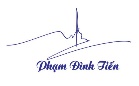 - Sau khi kiểm duyệt đề thi, Trưởng (Phó) Khoa/Bộ môn gửi về Trung tâm Khảo thí qua email: bao gồm file word và file pdf (được đặt password trên 1 file nén/lần gửi) và nhắn tin password + họ tên GV gửi qua Số điện thoại Thầy Phan Nhất Linh (0918.01.03.09).- Khuyến khích Giảng viên biên soạn và nộp đề thi, đáp án bằng File Hot Potatoes. Trung tâm Khảo thí gửi kèm File cài đặt và File hướng dẫn sử dụng để hỗ trợ thêm Quý Thầy Cô.